									Thema: Bij mij thuis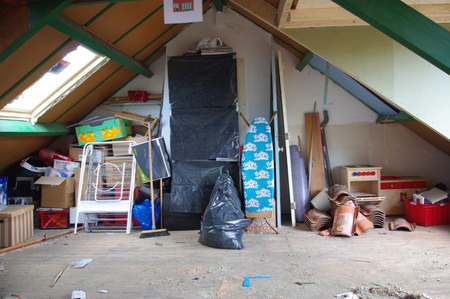 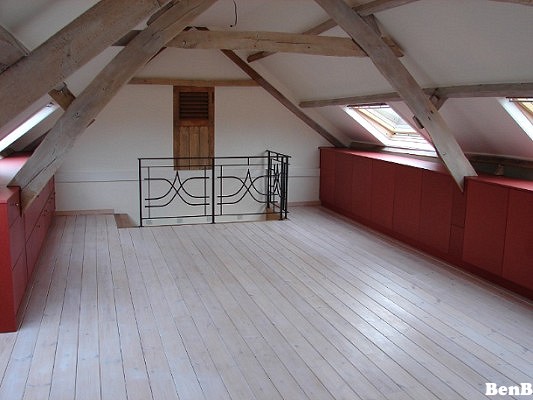 De zolderis de bovenste verdieping direct onder het dak van een gebouw.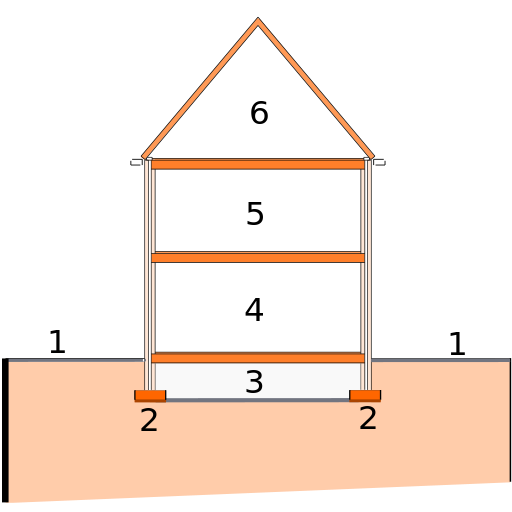 